Речевое развитиеСтихотворения для детей о празднике  –  «День Победы»Цель: Расширять знания детей о празднике – День Победы; продолжать знакомить детей с данной темой через стихотворения; развивать внимание, память и речь. Содержание: Родитель (мама или папа) показывает детям картинки с изображением Дня Победы, военной техники, солдат, праздничного марша,  праздничного салюта читают стихотворения:Что такое День Победы?Это утренний парад:Едут танки и ракеты,Марширует строй солдат.Что такое День Победы?Это праздничный салют:Фейерверк, взлетает в небо,Рассыпаясь там и тут.Что такое День Победы?Это песни за столом,Это речи и беседы,Это дедушкин альбом.Это фрукты и конфеты,Это запахи весны…Что такое День Победы —Это значит — нет войны(А. Усачёв). Майский праздник — День ПобедыОтмечает вся страна.Надевают наши деды Боевые ордена.Их с утра зовёт дорога На торжественный парад.И задумчиво с порога Вслед им бабушки глядят. (Белозёров Т.)После прочтения стихотворений следует попробовать запомнить, повторив совместно с ребенком 2-3 раза. Провести беседу по изображению на картинках (рассказать, что изображено)Военная техника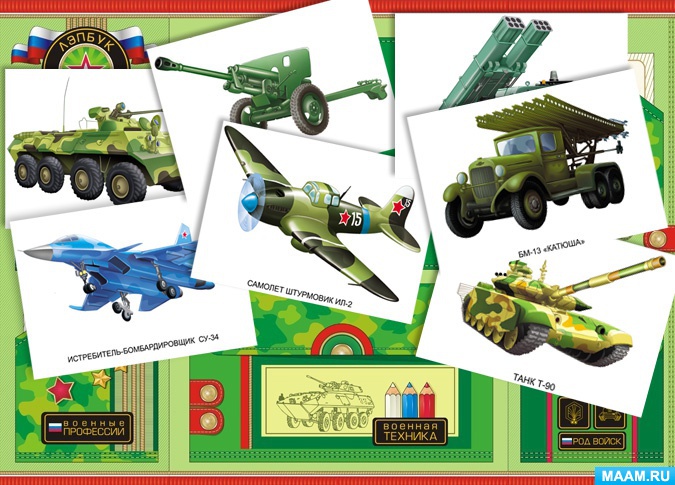 2.Солдат 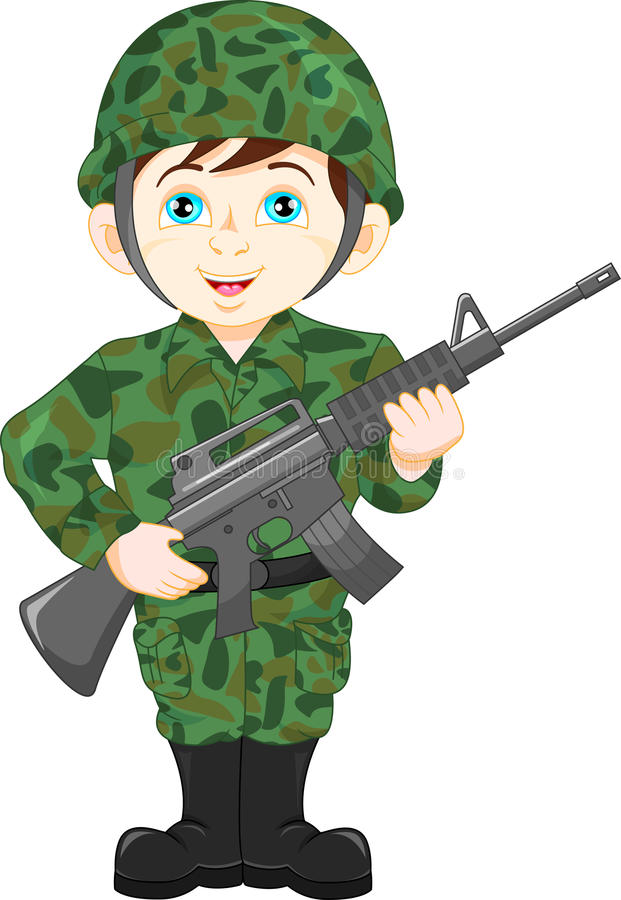 3.Возложение цветов к памятнику неизвестного солдата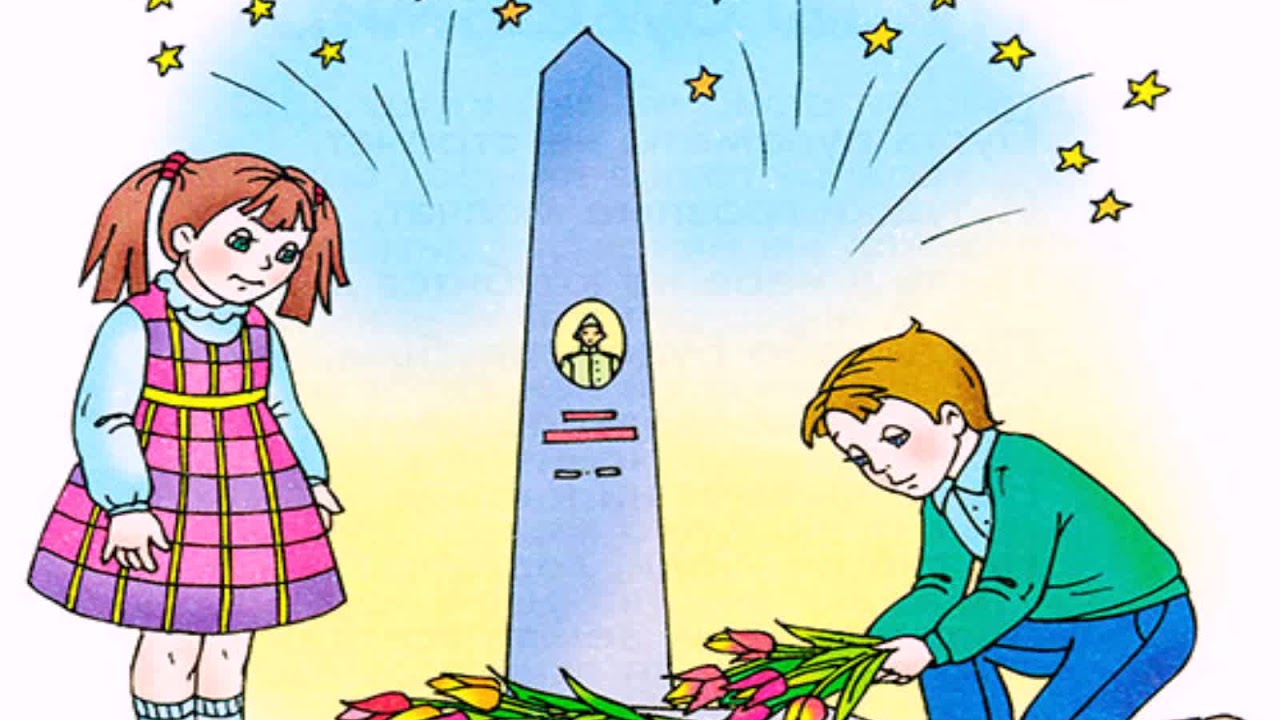 4.Поздравление ветеранов ВОВ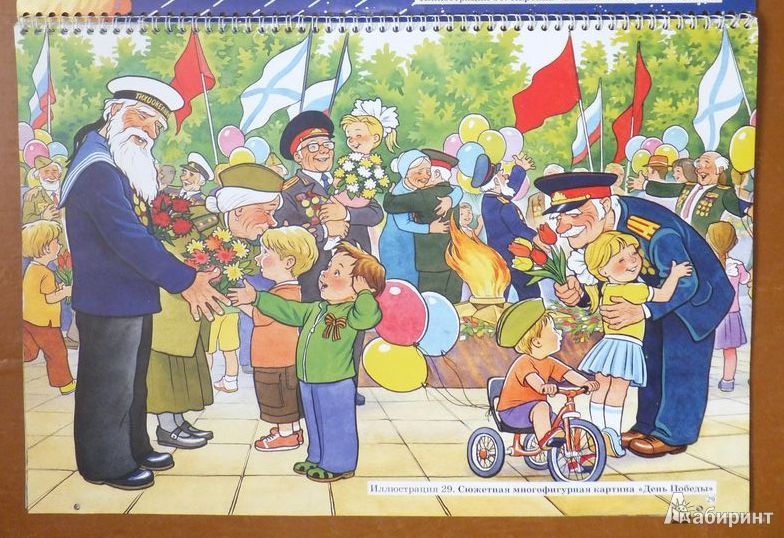 